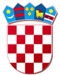 REPUBLIKA HRVATSKAVARAŽDINSKA ŽUPANIJAOPĆINA VELIKI BUKOVECOSNOVNA ŠKOLA VELIKI BUKOVECŠKOLSKI ODBORKLASA: 007-04/23-01/1URBROJ: 2186-140-07-23-8Veliki Bukovec, 11. srpnja 2023.ZAPISNIKs 23. sjednice Školskog odbora održane 11. srpnja 2023. godine elektronskim putem temeljem članka 57. Statuta Osnovne škole Veliki Bukovec u vremenu od 9:00 do 17:00 sati Sjednici prisutni članovi ŠO: Marinka Mlinarić, Jasenka Zdelar, Snježana Gložinić, Marina Rajh i Dalida SeverSjednici nisu prisutni: Katarina Bocko i Patricija FrišćićDNEVNI RED:Verifikacija Zapisnika s prethodne sjedniceDonošenje Izmjena i dopuna Statuta Osnovne škole Veliki BukovecDonošenje Odluke o usvajanju polugodišnjeg financijskog izvještaja za razdoblje od 1.1.2023. do 30.6.2023.Donošenje Odluke o usvajanju polugodišnjeg izvještaja o izvršenju financijskog plana Osnovne škole Veliki Bukovec za razdoblje od 1.1.2023. do 30.6.2023.OstaloDnevni red jednoglasno se usvaja.Ad. 1. Prisutni su upoznati sa Zapisnikom s prethodne sjednice Školskog odbora (u daljnjem                 tekstu ŠO). Primjedaba nije bilo te se takav jednoglasno usvaja.Ad. 2.Donošenje Izmjena i dopuna Statuta Osnovne škole Veliki BukovecNa sjednici Školskog odbora jednoglasno je donesena Odluka o donošenju Izmjena i dopuna Statuta Osnovne škole Veliki BukovecAd.3.Donošenje Odluke o usvajanju polugodišnjeg financijskog izvještaja za razdoblje od 1.1.2023. di 30.6.2023.Na sjednici Školskog odbora jednoglasno je donesena Odluka o usvajanju polugodišnjeg financijskog izvještaja za razdoblje od 1.1.2023. do 30.6.2023.Ad.4.Donošenje Odluke o usvajanju polugodišnjeg izvještaja o izvršenju financijskog plana Osnovne škole Veliki Bukovec za razdoblje od 1.1.2023. do 30.6.2023.Na sjednici Školskog odbora jednoglasno je donesena Odluka o usvajanju polugodišnjeg izvještaja o izvršenju financijskog plana Osnovne škole Veliki Bukovec za razdoblje od 1.1.2023. do 30.6.2023.Zapisnik sastavila:						                 Predsjednica Školskog odbora:                                                       Marta Krčmar                                                                                                                 Marinka MlinarićAd. 5.OstaloNije bilo dodatnih pitanja.Sjednica je trajala u vremenu od 9:00 do 17:00 satiPrivitak:Odluka o donošenju Izmjena i dopuna Statuta Osnovne škole Veliki BukovecOdluka o usvajanju polugodišnjeg financijskog izvještaja za razdoblje od 1.1.2023. do 30.6.2023.Odluka o usvajanju polugodišnjeg izvještaja o izvršenju financijskog plana Osnovne škole Veliki Bukovec za razdoblje od 1.1.2023. do 30.6.2023.Očitovanja članova Školskog odbora elektronskim putem koji su sastavni dio ovog Zapisnika            Zapisnik sastavila:						     Predsjednica Školskog odbora:                               	Marta Krčmar	                                                                                              Marinka Mlinarić